   BRF Kungshuset Tre Portaler   Nyhetsbrev november 2023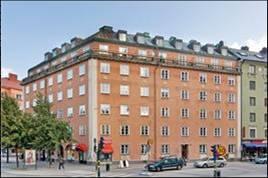 Hej alla medlemmar!Den 15 september hade vi en väldigt trevlig 100-årsfest för att fira att vårt hus, Kungshuset Tre Portaler, byggdes för 100 år sedan! Vi var ett härligt gäng som träffades och språkade både om gamla tider och dagens ämnen. Tack alla som kom!Tack alla som deltog på den årliga höststädningen, nu är vår innergård redo för vintern. Och tack Fredrika för att du organiserar!Vi välkomnar Torell och Johansson/Aronsson som nya medlemmar i vår bostadsrättsförening.Cyklar på vår innergård…Vi har gjort en rensning bland alla cyklar på innergården och ett tiotal cyklar hade blått band kvar och blev omhändertagna. Dom finns i källaren ett tag till. Sprickbildning i källaren – reparation klar….Arbetet med att återställa källargolvet är klart. Nu har vi en uppfräschad tvättstuga att använda och ta väl hand om. Tack alla för ert stora tålamod och förståelse för denna nödvändiga reparation!Rondering…Vi har sagt upp ronderingsavtalet med HSB och kommer sköta ronderingen själva from årsskiftet. En arbetsgrupp bestående av Michael Englund, Mikael Birgersson och Christina Svanberg Johnsson har jobbat med att ta fram checklistor för att veta vad som behöver kontrolleras vid rondering. Hur rutinen ska vara, vilka som kan hjälpa till och hur vi på bästa sätt tar hand om de åtgärder som behöver göras. Vill du hjälpa till eller har frågor – kontakta arbetsgruppen.När vi anmäler till jouren så kostar en akututryckning 2 500: - plus 950:-/timme i arbetskostnad! Det finns pengar att spara om vi själva kan lösa problem som uppstår. Hos Skanstulls Tandklinik har det upptäckts en fuktskadad pelare som vi har tagit in offerter på för att kunna åtgärda. Vår representant från HSB i styrelsen heter Yvonne Griffel. Hon deltog på vårt styrelsemöte den 7 november.Lite av varje…Vi är alla del i vår bostadsrättsförening. Vi skapar själva vår miljö tex på vår innergård, i tvättstugan, i källaren, i hissen. Vi vill mötas av och bo i en miljö att trivas i. Vi hjälps åt så mycket det går för att hålla kostnader nere. En enkel åtgärd som tex att plocka bort en sten i springan så att hissdörren kan stängas ordentligt istället för att ringa jouren sparar många tusenlappar åt oss. Släpp inte in obehöriga. Vår bostadsrättsförening är Ditt o Mitt boende.Kalla vintrar kräver mer energi och vi behöver tillsammans se över energitjuvarna. Vi börjar bli riktigt bra på att stänga mellandörren vid entréerna – fortsätt med det!Mobil miljöstation kommer till Östgötagatan 95–97, vid FolksamhusetMåndag 20 november, 20.15–20.45
Söndag 3 december, 13.30–14.30Tvätta hållbart – tänk på miljön! Här kommer några tips från Stockholm Vatten och Avlopp:Handla second hand, då har de flesta ämnen och fibrer redan släppt.Undvik handla nyproducerade kläder. Om du handlar nytt, tänk till om du verkligen behöver det nya plagget och se efter om det innehåller skadliga ämnen som du kan undvika. Använd en vädringskorg. En tvättkorg finns hos de flesta. Men varför inte komplettera med en vädringskorg för kläder som egentligen inte är smutsiga, utan endast behöver en uppfräschning? Så skonar du vattnet från kemikalier och mikrofibrer.Släck fläcken. En liten fläck gör ingen smutstvätt. Om du är snabb och gnuggar bort fläcken innan den satt sig så slipper du ofta tvätta hela plagget. Ett stänk diskmedel eller galltvål gör ofta susen, med vinst för både plagg och miljö.Använd miljömärkta tvättmedel märkta med Bra miljöval, Svanen eller EU Ecolabel och helst parfymfritt.Dosera med rätt mängd tvättmedel. I Stockholm gör vårt mjuka vatten att lägsta dosen räcker. Läs på tvättmedelsförpackningen vilka mått som gäller.Syntetiska kläder av exempelvis fleece, polyester och akryl fäller mikroplaster när de tvättas. Använd tvättpåse för fibrer och släng innehållet i soporna.   Ha en fortsatt fin höst!//Styrelsen genom Marianne